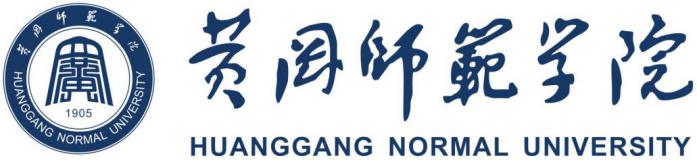 捐  赠  协  议  书DONATION AGREEMENT黄冈师范学院教育发展基金会捐赠协议书甲方（捐赠方）：乙方（受赠方）：黄冈师范学院教育发展基金会根据《中华人民共和国公益事业捐赠法》等法律法规，甲方自愿向乙方捐赠以下财产，用以支持黄冈师范学院教育事业发展。双方经协商达成如下协议：第一条 甲方自愿向乙方捐赠以下财产：1.现金：人民币大写                      ￥：            。2.建筑物、仪器、设备、图书、文物、植物、家具、用品等（名称、数量、质量、价值，可另附表）：第二条 捐赠用途及受益单位。1.甲方捐赠作为事业基金，用于黄冈师范学院教育事业发展，约定用于下列用途（选择其一）：学校发展等非指定用途。学校发展等指定用途（选择填写下列用途序号）：          。A．学生资助、奖励、创业就业、社团活动、社会实践等；B.教职工的资助、奖励和教师队伍建设等；C.校园基础建设，图书资料和仪器设备购置等；D.校园科技文化体育活动等；E.教学科研及学科发展等。其他约定用途：                                        。2.受益单位（选择其一）：学校；□教学学院或部、处（室）、直属单位：             。3.甲方声明：甲方捐赠的财产是其有权处理的合法财产。除上述用途外，捐赠活动不附带其他任何目的和倾向，不损害国家公共利益和其他公民的合法权益。捐赠资金用于教学科研及学科发展等用途，产生的科研成果或知识产权无偿属于黄冈师范学院所有（如本协议约定的捐赠用途适用）。第三条 捐赠财产的交付时间、地点、方式及受赠方银行账户：1.交付时间（选择其一）： 按协议捐赠财产一次性交付，交付时间：     年  月  日前。 分批次交付（实物财产分别按批次填交付比例或数量，现金填金额）：      年   月   日前，交付财产：                       ；      年   月   日前，交付财产：                       。  2.交付地点： 乙方所在地；□其他：                    。3.交付方式： 银行转账；□现场实物移交；□其他        。4.开户银行（人民币）：收款人：黄冈师范学院教育发展基金会账  号：5599 7185 1524开户行：中国银行黄冈明珠大道支行行  号：1045 3300 6405第四条 甲方在约定期限内将捐赠财产及其所有权凭证（如有）交付乙方，并协助乙方办理相关手续。乙方收到甲方捐赠财产后，出具合法有效的财务接收凭证。第五条 乙方收到甲方捐赠财产后，对所收捐赠财产进行登记造册，并拟定管理制度，加强对捐赠财产的使用和管理。第六条 乙方按照本协议约定的用途合理合法使用捐赠财产，不得擅自改变捐赠财产的用途。如果确需改变用途的，应当征得甲方同意。第七条 乙方在使用本捐赠财产时，主动接受甲方监管，有义务向甲方报告捐赠财产使用情况。甲方捐赠资金用于资助学生或教师个人时，乙方应尊重甲方捐赠意愿，确保资金分配程序及结果公平、公正、公开。第八条 本协议经双方授权代表签章之日起生效。协议在履行过程中发生的争议，由双方当事人友好协商解决，确实无法协商解决的，可提交乙方所在地仲裁委员会仲裁，或依法向乙方所在地人民法院提起诉讼。第九条 乙方鸣谢方式及其他约定事项：颁发捐赠证书。第十条 本协议一式肆份，甲乙双方各执两份，具有同等法律效力。甲方（盖章）：法定（授权）代表人：                电话：签订时间:            年      月      日乙方（盖章）：黄冈师范学院教育发展基金会法定（授权）代表人：                电话：0713-8833086签订时间:            年      月      日